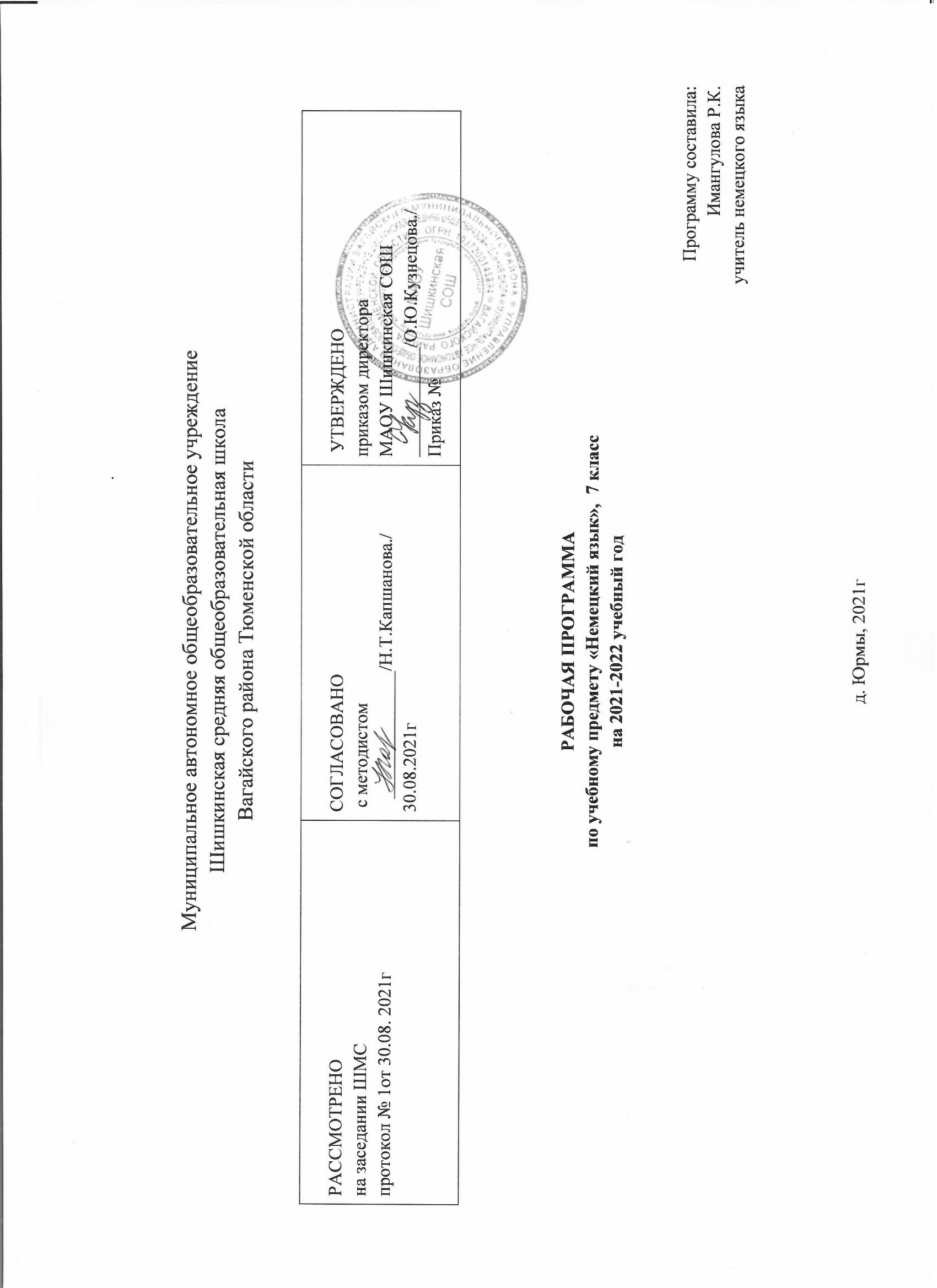 ПЛАНИРУЕМЫЕ РЕЗУЛЬТАТЫ ОСВОЕНИЯ УЧЕБНОГО ПРЕДМЕТА, КУРСА    Планируемые  предметные результаты призваны отразить процесс совершенствования и систематизации ранее приобретѐнных коммуникативных умений для достижения более высокого уровня владения коммуникативной и межкультурной компетенциями. В частности: В коммуникативной сфере: - Речевая компетенция в четырѐх видах речевой деятельности: говорении: • в условиях диалогического общения в стандартных речевых ситуациях начинать, поддерживать, вести, заканчивать различные виды диалогов, соблюдать нормы речевого этикета, при необходимости переспрашивать, уточнять, расспрашивать партнѐра по общению и отвечать на его вопросы, выражать согласие/отказ, высказывать своѐ мнение, просьбу, используя эмоционально-оценочные суждения; • строить монологические высказывания, рассказывая о себе, своей семье, школе, своих интересах и планах на будущее, сообщая краткие сведения о себе, своѐм городе/селе, о своей стране и стране изучаемого языка, описывая события/явления, передавая основную мысль прочитанного или прослушанного, выражая своѐ отношение к прочитанному/услышанному, давая краткую характеристику персонажей; аудировании: • воспринимать на слух и полностью понимать речь учителя и одноклассников; • воспринимать на слух несложные аутентичные аудио- и видеотексты и, опираясь на языковую догадку и контекст, понимать основное содержание (сообщение, рассказ, интервью) и выделять необходимую/нужную/значимую информацию (прагматические аудио- и видеотексты);  чтении: • читать аутентичные тексты разных жанров и стилей, используя различные стратегии извлечения информации     (с пониманием основного содержания, с полным и точным пониманием, с выборочным пониманием значимой/нужной/необходимой информации); • использовать различные приѐмы смысловой переработки текста (языковая догадка, контекстуальная догадка, выборочный перевод), а также справочные материалы; • творчески перерабатывать содержание прочитанного, оценивать его и выражать своѐ мнение к прочитанному; письме: • заполнять анкеты и формуляры; • писать поздравления, личные письма с опорой на образец с употреблением формул речевого этикета, принятых в немецкоязычных странах; • составлять план, тезисы устного или письменного сообщения, кратко излагать результаты проектной деятельности. -  Языковая компетенция (владение языковыми средствами общения): • применение правил написания слов, усвоенных в основной школе; • адекватное произношение и различение на слух всех звуков немецкого языка, соблюдение правильного ударения в словах и фразах; • соблюдение ритмико-интонационных особенностей предложений различных коммуникативных типов (утвердительное, вопросительное, отрицательное, побудительное); правильное членение предложений на смысловые группы; • распознавание и употребление в речи основных значений изученных лексических единиц; • знание основных способов словообразования (аффиксация, словосложение, конверсия); • понимание и использование явлений многозначности слов немецкого языка, синонимии, антонимии и лексической сочетаемости; • распознавание и использование в речи основных морфологических форм и синтаксических конструкций немецкого языка, знание признаков изученных грамматических явлений; • знание основных различий систем немецкого и русского/родного языков. -  Социокультурная компетенция: • знания о национально-культурных особенностях различных регионов России и немецкоязычных стран, полученные на уроках немецкого языка, в процессе изучения других предметов, а также в процессе поиска дополнительной информации, в том числе и в Интернете; • знание наиболее употребительной фоновой лексики, реалий немецкоязычных стран, некоторых образцов фольклора; • распознавание и употребление в устной и письменной речи основных норм речевого этикета, принятых в немецкоязычных странах; • знакомство с образцами художественной, публицистической и научно-популярной литературы; • представление об особенностях образа жизни, быта, культуры немецкоязычных стран, о сходстве и различиях в традициях своей страны и страны изучаемого языка; • понимание роли владения немецким языком в современном мире. -  Компенсаторная компетенция:  умение выходить из трудного положения в условиях дефицита языковых средств при получении и приѐме информации за счѐт использования языковой и контекстуальной догадки, игнорирования языковых трудностей, переспроса, словарных замен, жестов, мимики. В  познавательной сфере планируемые результаты связаны с развитием у учащихся следующих умений: • сравнивать языковые явления родного и немецкого языков на разных уровнях: грамматические явления, слова, словосочетания, предложения; • использовать разные стратегии чтения/аудирования в зависимости от ситуации и коммуникативной задачи; • действовать по образцу/аналогии при выполнении упражнений и в процессе порождения собственных высказываний в пределах предметного содержания обучения немецкому языку в основной школе; • осуществлять индивидуальную, групповую, исследовательскую и проектную работу; • пользоваться справочным материалом и словарями, разными источниками информации, в том числе интернет-ресурсами; • пользоваться способами и приѐмами самостоятельного изучения немецкого языка. В  ценностно-ориентационной сфере: • представление о немецком языке как средстве выражения чувств, эмоций; • достижение взаимопонимания в процессе устного и письменного общения в ситуациях межкультурного общения, установление и поддержание контактов в доступных пределах; • осознание роли и места родного и немецкого языков как средств общения, познания и самореализации в поликультурном и многоязычном мире; • приобщение к ценностям мировой культуры в различных формах реального и виртуального общения. В  эстетической сфере: • знание элементарных выражений чувств и эмоций на немецком языке и умение их использовать; • знание некоторых образцов художественного творчества на немецком языке; • осознание (понимание) прекрасного в процессе обсуждения/восприятия современных тенденций в литературе и искусстве. В  трудовой сфере: • умение рационально планировать свой учебный труд; • умение работать в соответствии с намеченным планом. В физической сфере: • стремление вести здоровый образ жизни. Виды речевой деятельности/Коммуникативные умения Аудирование Дальнейшее развитие и совершенствование восприятия и понимания на слух аутентичных текстов с разной глубиной проникновения в их содержание (с пониманием основного содержания, с выборочным пониманием и полным пониманием воспринимаемого на слух текста) в зависимости от коммуникативной задачи и функционального типа текста. Жанры текстов: прагматические, публицистические, научно-популярные, художественные. Коммуникативные типы текстов: сообщение, рассказ, интервью, личное письмо, стихотворения, песни. Содержание текстов должно соответствовать возрастным особенностям и интересам учащихся и иметь образовательную и воспитательную ценность. На данной ступени (в 7–9 классах) при прослушивании текстов используется письменная речь для фиксации значимой информации. Аудирование с пониманием основного содержания текста осуществляется на аутентичных текстах, содержащих наряду с изученным также некоторое количество незнакомого материала. Больший удельный вес занимают тексты, отражающие особенности быта, жизни и в целом культуры страны изучаемого языка. Время звучания текстов для аудирования до 2 минут. Аудирование с выборочным пониманием нужной или интересующей информации предполагает умение выделить необходимую или интересующую информацию в одном или нескольких коротких текстах прагматического характера, опуская избыточную информацию. Время звучания текстов для аудирования до 1,5 минуты. Аудирование с полным пониманием содержания осуществляется на несложных аутентичных (публицистических, научно-популярных, художественных) текстах, включающих некоторое количество незнакомых слов, понимание которых осуществляется с опорой на языковую догадку, данные к тексту сноски, с использованием, в случае необходимости, двуязычного словаря. Время звучания текстов для аудирования до 1 минуты. Говорение Диалогическая речь Умение вести диалоги этикетного характера, диалог-расспрос, диалог – побуждение к действию, диалог – обмен мнениями и комбинированные диалоги. Осуществляется дальнейшее совершенствование диалогической речи при более вариативном содержании и более разнообразном языковом оформлении. Объѐм диалога от 3 реплик (5–7 класс) до 4–5 реплик (8–9 класс) со стороны каждого учащегося. Монологическая речь Дальнейшее развитие и совершенствование связных высказываний учащихся с использованием основных коммуникативных типов речи: описание, сообщение, рассказ (включающий эмоционально-оценочное суждение), рассуждение (характеристика) с опорой и без опоры на прочитанный или услышанный текст или заданную коммуникативную ситуацию. Объѐм монологического высказывания от 8–10 фраз (5–7 класс) до 10–12 фраз (8–9 класс). Чтение Умение читать и понимать аутентичные тексты с различной глубиной и точностью проникновения в их содержание (в зависимости от вида чтения): с пониманием основного содержания (ознакомительное чтение); с полным пониманием содержания (изучающее чтение); с выборочным пониманием нужной или интересующей информации (просмотровое/поисковое чтение). Жанры текстов: научно-популярные, публицистические, художественные, прагматические. Типы текстов: статья, интервью, рассказ, стихотворение, песня, объявление, рецепт, меню, проспект, реклама. Содержание текстов должно соответствовать возрастным особенностям и интересам учащихся, иметь образовательную и воспитательную ценность, воздействовать на эмоциональную сферу учащихся. Независимо от вида чтения возможно использование двуязычного словаря. Чтение с пониманием основного содержания осуществляется на несложных аутентичных текстах и предполагает выделение предметного содержания, включающего основные факты, отражающие, например, особенности быта, жизни, культуры стран изучаемого языка и содержащие как изученный материал, так и некоторое количество незнакомых слов. Объѐм текстов для чтения – 400–500 слов. Чтение с выборочным пониманием нужной или интересующей информации предполагает умение просмотреть текст или несколько коротких текстов и выбрать информацию, которая необходима или представляет интерес для учащихся. Объѐм текста для чтения – до 350 слов. Чтение с полным пониманием текста осуществляется на несложных  аутентичных текстах, ориентированных на выделенное предметное содержание и построенных в основном на изученном языковом материале. Объѐм текста для чтения – до 250 слов. Письменная речь Дальнейшее развитие и совершенствование письменной речи, а именно умений: - писать  короткие поздравления с днѐм рождения и другими    праздниками, выражать пожелания (объѐмом 30–40 слов, включая адрес); - заполнять формуляры, бланки (указывать имя, фамилию, пол, гражданство, адрес); - писать личное письмо с опорой и без опоры на образец (расспрашивать адресата о его жизни, делах, сообщать то же самое о себе, выражать благодарность, давать совет, просить о чѐм-либо). Объѐм личного письма – 100 слов, включая адрес; - писать краткие сочинения (письменные высказывания с элементами описания, повествования, рассуждения) с опорой на наглядность и без нее. Объѐм: 140–160 слов. Компенсаторные умения Совершенствуются умения: - переспрашивать, просить повторить, уточняя значение незнакомых слов; - использовать в качестве опоры при порождении собственных высказываний ключевые слова, план к тексту, тематический словарь и т. д.; - прогнозировать содержание текста на основе заголовка, предварительно поставленных вопросов; - догадываться о значении незнакомых слов по контексту; - догадываться о значении незнакомых слов по используемым собеседником жестам и мимике; - использовать синонимы, антонимы, описания понятия при дефиците языковых средств. Общеучебные умения и универсальные способы деятельности Формируются и совершенствуются умения: - работать с информацией: сокращение, расширение устной и письменной информации, создание второго текста по аналогии, заполнение таблиц; - работать с прослушанным и письменным текстом: извлечение основной информации, извлечение запрашиваемой или нужной информации, извлечение полной и точной информации; - работать с источниками: литературой, со справочными материалами, словарями, интернет-ресурсами на иностранном языке;  - учебно-исследовательская работа, выполнение проектной деятельности: выбор темы исследования, составление плана работы, знакомство с исследовательскими методами (наблюдение, анкетирование, интервьюирование), анализ полученных данных и их интерпретация, разработка краткосрочного проекта и его устная презентация с аргументацией, ответы на вопросы по проекту; - самостоятельная работа учащихся, связанная со способами рациональной организации своего труда в классе и дома и способствующая самостоятельному изучению иностранного языка и культуры стран изучаемого языка. Специальные учебные умения Формируются и совершенствуются умения:  - находить ключевые слова и социокультурные реалии при работе с текстом; - семантизировать слова на основе языковой догадки; - осуществлять словообразовательный анализ слов; - выборочно использовать перевод; - пользоваться двуязычными словарями; - участвовать в проектной деятельности межпредметного характера. Языковые средства Графика, каллиграфия, орфография Правила чтения и написания новых слов, отобранных для данного этапа обучения, и навыки их применения в рамках изучаемого лексико-грамматического материала. Фонетическая сторона речи Различение на слух всех звуков немецкого языка и адекватное их произношение, соблюдение правильного ударения в словах и фразах. Членение предложений на смысловые группы. Соблюдение правильной интонации в различных типах предложений. Дальнейшее совершенствование слухопроизносительных навыков, в том числе и применительно к новому языковому материалу. Лексическая сторона речи Лексические единицы, обслуживающие новые темы, проблемы и ситуации общения в пределах тематики основной школы, в объѐме 900 единиц (включая 500 усвоенных в начальной школе). Лексические единицы включают устойчивые словосочетания, оценочную лексику, реплики-клише речевого этикета.  Основные способы словообразования:  а) аффиксация: существительныхссуффиксами -ung (die Lösung, die Vereinigung);  -keit (die Feindlichkeit); -heit (die Einheit); -schaft (die Gesellschaft); -um (das Datum); -or (der Doktor); -ik (die Matematik); -e (die Liebe), -ler (der Wissenschaftler); -ie (die Biologie); Прилагательных с суффиксами -ig (wichtig); -lich (glücklich); -isch (typisch); -los (arbeitslos); -sam (langsam); -bar (wunderbar); существительных и прилагательных с префиксом un- (das Unglück, unglücklich);  существительныхиглаголовспрефиксами: vor- (der Vorort, vorbereiten); mit- (die Mitantwortung, mitspielen); глаголов с отделяемыми и неотделяемыми приставками и другими словами в функции приставок типа erzählen, wegwerfen; б) словосложение: существительное + существительное (das Arbeitszimmer);  прилагательное + прилагательное (dunkelblau, hellblond);  прилагательное + существительное (dieFremdsprache);  глагол + существительное (dieSchwimmhalle); в) конверсия (переход одной части речи в другую):  существительные от прилагательных (das Blau, der/dieAlte); существительные от глаголов (das Lernen, das Lesen);  г) интернациональные слова (der Globus, der Computer). Грамматическая сторона речи Дальнейшее   расширение   объѐма   значений   грамматических средств, изученных ранее, и знакомство с новыми грамматическими явлениями.  Нераспространѐнные и распространѐнные предложения.  Безличные предложения (Es ist warm. Es ist Sommer.) Предложения с глаголами legen, stellen, hängen, требующие после себя дополнения в Akkusativ и обстоятельство места при ответе на вопрос Wohin? (Ich hänge das Bild an die Wand.) Предложения с глаголами beginnen, raten, vorhaben и др., требующие после себя Infinitiv с zu. (Wir haben vor, aufs Land zu fahren.) Побудительные предложения типа: Lesen wir! Wollen wir lesen! Все типы вопросительных предложений. Предложения с неопределѐнно-личным местоимением man. (Man schmückt die Stadt vor Weihnachten.) Предложения с инфинитивной группой um ... zu. (Er lernt Deutsch, um deutsche Bücher zu lesen.) Сложносочинѐнные предложения с союзами denn, darum, deshalb. (Ihm gefällt das Dorfleben, denn er kann hier viel Zeit in der frischen Luft verbringen.) Сложноподчинѐнные предложения с союзами dass, ob и др. (Er sagt, dass er gut in Mathe ist.) Сложноподчинѐнные предложения причины с союзами weil, da. (Er hat heute keine Zeit, weil er viele Hausaufgaben machen muss.) Сложноподчинѐнные предложения с условным союзом wenn. (Wenn du Lust hast, komm zu mir zu Besuch.)  Сложноподчинѐнные предложения с придаточными времени с союзами wenn, als, nach. (Ich freue mich immer, wenn du mich besuchst. Als die Eltern von der Arbeit nach Hause kamen, erzählte ich ihnen über meinen Schultag. Nachdem wir mit dem Abendbrot fertig waren, sahen wir fern.) Сложноподчинѐнные предложения с придаточными определительными (c относительными местоимениями die, deren, dessen. (Schüler, die sich für moderne Berufe interessieren, suchen nach Informationen im Internet.)  Сложноподчинѐнные предложения с придаточными цели с союзом damit. (Der Lehrer zeigte uns einen Videofilm über Deutschland, damit wir mehr über das Land erfahren.)  Распознавание структуры предложения по формальным признакам: по наличию инфинитивных оборотов: um ... zu + Infinitiv, statt ... zu + Infinitiv, ohne ... zu + Infinitiv. Слабые и сильные глаголы со вспомогательным глаголом haben в Perfekt. Сильные глаголы со вспомогательным глаголом sein в Perfekt (kommen, fahren, gehen). Präteritum слабых и сильных глаголов, а также вспомогательных и модальных глаголов. Глаголы с отделяемыми и неотделяемыми приставками в Präsens, Perfekt, Pretäritum, Futur (ánfangen, beschréiben). Все временные формы в Passiv (Perfekt, Plusquamperfekt, Futur). Местоименныенаречия (worüber, darüber, womit, damit). Возвратныеглаголывосновныхвременныхформах Präsens, Perfekt, Pretäritum (sich anziehen, sich waschen).  Распознавание и употребление в речи определѐнного, неопределѐнного и нулевого артикля, склонения существительных нарицательных; склонения прилагательных и наречий; предлогов, имеющих двойное управление, предлогов, требующих Dativ, предлогов, требующих Akkusativ. Местоимения: личные, притяжательные, неопределѐнные (jemand, niemand). Омонимичные явления: предлоги и союзы (zu, als, wenn). Plusquamperfekt и употребление его в речи при согласовании времѐн. Количественные числительные свыше 100 и порядковые числительные свыше 30. Социокультурные знания и умения Учащиеся совершенствуют свои умения осуществлять межличностное и межкультурное общение, используя знания о национально-культурных особенностях своей страны и страны/стран изучаемого языка, полученные на уроках иностранного языка и в процессе изучения других предметов (знания межпредметного характера). Они овладевают знаниями:  • о значении немецкого языка в современном мире; • о наиболее употребительной тематической фоновой лексике и реалиях при изучении учебных тем (традиции в питании, проведении выходных дней, основные национальные праздники, этикетные особенности (посещение гостей), сферы обслуживания); • о социокультурном портрете стран, говорящих на изучаемом языке, и культурном наследии этих стран; • о различиях в речевом этикете в ситуациях формального и неформального общения в рамках изучаемых предметов речи. Предусматривается также овладение умениями: • адекватного речевого и неречевого поведения в распространенных ситуациях бытовой, учебно-трудовой, социокультурной/межкультурной сфер общения; • представления родной страны и культуры на иностранном языке; • оказания помощи зарубежным гостям в нашей стране в ситуациях повседневного общения.  Планируемые результаты изучения курса Виды речевой деятельности / Коммуникативные умения  Говорение Диалогическая речь  Выпускник основной школы научится:   вести диалоги этикетного характера, диалог-расспрос, диалог — побуждение к действию, диалог — обмен мнениями и комбинированные диалоги.  Выпускник получит возможность: - научиться брать и давать интервью.  Монологическая речь Выпускник основной школы научится:  -  строить связные высказывания с использованием основных коммуникативных типов речи: описание, сообщение, рассказ (включающий эмоционально-оценочные суждения), рассуждение (характеристика) с высказыванием своего мнения и краткой аргументацией с опорой и без опоры на прочитанный или услышанный текст либо заданную коммуникативную ситуацию.  Выпускник получит возможность:  - делать сообщение на заданную тему на основе прочитанного;                                                                 - комментировать факты из прочитанного/прослушанного текста, аргументировать своѐ отношение к прочитанному/прослушанному;                                                                                      - кратко высказываться без предварительной подготовки на заданную тему в соответствии с предложенной ситуацией общения;                                                                                                                 - кратко излагать результаты выполненной проектной работы.  Аудирование.  Выпускник основной школы научится:  - воспринимать и понимать на слух аутентичные аудио- и видеотексты с разной глубиной проникновения в их содержание (с пониманием основного содержания, с выборочным и полным пониманием воспринимаемого на слух текста) в зависимости от коммуникативной задачи и функционального типа текста.  Выпускник получит возможность: -  выделять основную мысль в воспринимаемом на слух тексте;                                                       -  отделять в тексте, воспринимаемом на слух, главные факты от второстепенных;                            - использовать контекстуальную или языковую догадку при восприятии на слух текстов, содержащих незнакомые слова;                                                                                                                    - игнорировать незнакомые языковые явления, несущественные для понимания основного содержания  Чтение.  Выпускник основной школы научится:  - читать и понимать аутентичные тексты с различной глубиной и точностью проникновения в их содержание (в зависимости от вида чтения):                                                                                       - с пониманием основного содержания (ознакомительное чтение);                                                                   -  с полным пониманием содержания (изучающее чтение);                                                                               - с выборочным пониманием нужной или интересующей информации (просмотровое/поисковое чтение).  Выпускник получит возможность: -  читать и полностью понимать несложные аутентичные тексты, построенные в основном на изученном языковом материале;                                                                                                                - догадываться о значении незнакомых слов по сходству с русским, по словообразовательным элементам, по контексту;                                                                                                                              - игнорировать в процессе чтения незнакомые слова, не мешающие понимать основное содержание текста.  Письменная речь.  Выпускник основной школы научится:  -  писать короткие поздравления с днем рождения и другими праздниками, выражать пожелания (объѐмом 30—40 слов, включая адрес);                                                                                             -  заполнять формуляры, бланки (указывать имя, фамилию, пол, гражданство, адрес);                       -  писать личное письмо с опорой и без опоры на образец (расспрашивать адресата о его жизни, делах, сообщать то же самое о себе, выражать благодарность, давать совет, просить о чѐм-либо). Объѐм личного письма — около 100—110 слов, включая адрес.  Выпускник получит возможность: -  делать краткие выписки из текста с целью их использования в собственных устных высказываниях;                                                                                                                                             -  составлять план/тезисы устного или письменного сообщения; кратко излагать в письменном виде результаты своей проектной деятельности;                                                                                        - писать небольшие письменные высказывания с опорой на образец.  Языковые знания и навыки. Орфография.  Выпускник основной школы научится:  -  применять правила чтения и орфографии на основе изучаемого лексико- грамматического материала.  Выпускник получит возможность научиться: -  сравнивать и анализировать буквосочетания немецкого языка.  Фонетическая сторона речи.  Выпускник основной школы научится:  -  произносить и различать на слух все звуки немецкого языка в потоке речи, соблюдать ударение и интонацию в словах и фразах, ритмико-интонационные навыки произношения различных типов предложений.  Выпускник получит возможность: -  выражать модальные значения, чувства и эмоции с помощью интонации;                                  - различать на слух немецкую речь.  Лексическая сторона речи.  Выпускник основной школы научится:  -  распознавать и употреблять в речи лексические единицы, обслуживающих ситуации общения в рамках тематики основной школы, в том числе наиболее распространѐнных устойчивых словосочетаний, оценочной лексики, реплик-клише речевого этикета, характерных для культуры стран изучаемого языка;                                                                           - основные способы словообразования: аффиксация, словосложение, конверсия. Выпускник получит возможность: -  употреблять в речи в нескольких значениях многозначные слова, изученные в пределах тематики основной школы;                                                                                                                     - находить различия между явлениями синонимии и антонимии;                                                          - распознавать принадлежность слов к частям речи по определѐнным признакам (артиклям и др.);                                                                                                                                                                 - использовать языковую догадку в процессе чтения и аудирования (догадываться о значении незнакомых слов по контексту и по словообразовательным элементам).  Грамматическая сторона речи.  Выпускник основной школы научится:  -  распознавать и употреблять в речи признаки нераспространѐнных и распространѐнных простых предложений, безличных предложений, сложносочиненных и сложноподчиненных предложений, использовать прямой и обратный порядок слов;                                                               - распознавать и употреблять в речи глаголы в наиболее употребительных временных формах действительного и страдательного залогов, существительных в различных падежах, артиклей, относительных, неопределѐнных/неопределѐнно-личных местоимений, прилагательных, наречий, степеней сравнения прилагательных и наречий, предлогов, количественных и порядковых числительных.  Выпускник получит возможность: -  распознавать и употреблять в речи сложноподчинѐнные предложения с придаточными союзами, распознавать и употреблять в речи модальные глаголы и их эквиваленты;                                             -  использовать в речи глаголы во временны х формах действительного и страдательного залогов;                                                                                                                                                            - распознавать и употреблять в речи наиболее употребительные временные формы изъявительного, повелительного наклонений.  Социокультурные знания и умения  Выпускник основной школы научится:  - употреблять фоновую лексику и представлять реалии страны изучаемого языка, иметь представление о распространѐнных образцах фольклора;                                                                         -  понимать сходство и различие в традициях своей страны и стран изучаемого языка;                       - особенности их образа жизни, быта, культуры (всемирно известных достопримечательностях, выдающихся людях и их вкладе в мировую культуру);                                  - иметь представление о некоторых произведениях художественной литературы на изучаемом иностранном языке;                                                                                                                                        -  употреблять в устной и письменной речи в ситуациях формального и неформального общения основные нормы речевого этикета, принятые в странах изучаемого языка;                                -  представлять родную страну и культуру на иностранном языке.  Выпускник получит возможность: -  находить сходство и различие в традициях родной страны и страны/стран изучаемого языка;                                                                                                                                                   - оказывать помощь зарубежным гостям в нашей стране в ситуациях повседневного общения СОДЕРЖАНИЕ ПРОГРАММЫРаздел 1. После летних каникул (5 ч.)  Воспоминания о лете. Снова школа. Где говорят на немецком языке? Работа над проектом. Лексический материал: der Norden, der Westen, der Osten, der Suden, die Grenze, sicherholen, der Klassenkamerad, Servus! Грамматический материал: Повторение. Образование и употребление порядковых числительных. Предметные результаты обучения Учащиеся должны уметь: - рассказывать о летних каникулах; - описывать свою школу; - рассказывать о временах года; Учащиеся должны знать: - порядок слов в вопросительном предложении; - порядковые числительные; - инфинитивный оборот Метапредметные результаты обучения Учащиеся должны уметь: - рассказывать о летних каникулах с элементами эмоциональной оценки и элементами рассуждения; - работать с картой Раздел 2. Что называем мы нашей Родиной? (12 ч.)  Мы говорим о Родине. Знакомство с Австрией и Швейцарией. Объединенная  Европа – что это? Мой родной край. Лексическийматериал: die Heimat,geborensein, aufwachsen, der Ort, die Umgebung, der Begriff, das Ding, das Tal, das Gras, der Berg, die Wiese, die Gegend, malerisch, stattfinden, pflegen, sichfuhlen, wohl, gemeinsam, der Unterschied, unterschiedlich, die Einheit, die Gleichheit, der Frieden, die EuropaischeGemeinschaft, die Union, reichsein an (Dat.), raten/empfehlenetw,zumachen.  Грамматический материал: Склонение имен прилагательных. Употребление имен прилагательных в роли определения к существительному. Предметные результаты обучения Учащиеся должны уметь: - высказывать мнение о своей Родине; - рассказывать об объединенной Европе  Учащиеся должны знать: - склонение имен прилагательных Метапредметные результаты обучения Учащиеся должны уметь: - составлять высказывания по аналогии; - находить информацию в тексте; - читать стихотворения и выражать свое мнение Раздел 3. Лицо города – визитная карточка страны (9 ч.)  Путешествие по городам Германии. Европейские столицы: Вена и Берн. Достопримечательности Москвы. Города «Золотого кольца». Рассказы детей о городе Курске и своем селе.                                                                                                     Лексическийматериал: hell, dunkel, geheimnisvoll, beruhmt, der Brunnen, die Mauer, der Palast, die Messe, die Gemaldegalerie, der Baustill, die Baukunst, die Grunanlage, die Kuppel, gehoren, wieder, wiederspiegeln, die Kathedrale, wurde…gegrundet, man nennt…,das Kloster, das Krankenhaus, der (die) Moskauer(in), wachsen, bleiben, einengrossenEindruckmachen, darum, deshalb, denn.    Грамматический материал: Употребление неопределенно – личного местоимения man . Порядок слов в сложносочиненных предложениях с союзами und, aber, denn, oder,deshalb, darum, deswegen.   Контрольные работы: № 1 «Лицо города – визитная карточка страны» Предметные результаты обучения Учащиеся должны уметь: -рассказывать о городах нашей страны и городах немецкоязычных стран; - давать совет, предлагать, рекламировать что-либо Учащиеся должны знать: - употребление неопределенно – личного местоимения man; - порядок слов в сложносочиненных предложениях с союзами und, aber, denn, oder,deshalb, darum, deswegen.  Метапредметные результаты обучения Учащиеся должны уметь: - читать тексты о городах и обмениваться информацией; - составлять коллаж  Раздел 4. Какой транспорт в современном большом городе? Как здесь ориентироваться? (21 ч.)  Движение в большом городе. План города. Из истории автомобиля. Правило уличного движения. Диалоги на улице. Домашнее чтение.                              Лексический материал: dieHaltestelle, haltenan (Dat), warten (aufAkk),einsteigen, aussteigen, regeln, dieVerkehrsampel, Strassenubergang, dieKreuzung, dasLicht, dieEcke, entlanggehen, uberqueren, einbiegen, dieNahe, dasAuskunftsburo, Vorsicht! stehenbleiben, dasSteuer, sichbewegen, derErfinder, derFuhrerschein, verlaufen, verandern, tanken.  Грамматический материал: Придаточные дополнительные предложения. Модальные глаголы с неопределенно – личным местоимением man . Повторение предлогов с Dativ, Akkusativ. Контрольные работы: № 2 «Транспорт» Предметные результаты обучения Учащиеся должны уметь: - участвовать в дискуссии по теме; - рассказывать о своей дороге к школе; - указывать на плане города места, где в данный момент находятся персонажи рассказа Учащиеся должны знать: - модальные глаголы с неопределенно – личным местоимением man ;  -  предлоги  с Dativ и Akkusativ. Метапредметные результаты обучения Учащиеся должны уметь: - работать с планом города; - разыгрывать сценки в ситуациях «На улице», «На остановке». Раздел 5. В деревне есть много интересного (15 ч.)  О жизни на селе. Сельхозмашины. Сельскохозяйственные работы.  Народные промыслы. Домашнее чтение. Работа над проектами.                                              Лексический материал: dasVieh, dasSchwein, dasSchaf, dasPferd, dieKuh, dieZiege, dasRind, dasGeflugel, dasHuhn, derHahn, dieGans, dieEnte, dasGetreide, dasKorn, derBoden, zuchtern, dieViehzucht, treiben, mahen, dreschen, jaten, pflugen, saen, melken, futtern, pflegen, derPflug, derMahdrescher, dieSamaschine, derTraktor.   Грамматический материал: Придаточные предложения причины. Повторение образования Futurum. Контрольные работы: № 3 «Жизнь в городе и деревне» Предметные результаты обучения Учащиеся должны уметь: - сообщать, кто кем хочет быть, и обосновывать свое мнение;  - вести диалог - расспрос о жизни в деревне;  - информировать своих немецких друзей о некоторых центрах народного искусства в России. Учащиеся должны знать: - образование придаточных предложений причины; - образованиеFuturum. Метапредметные результаты обучения Учащиеся должны уметь: - читать и вычленять информацию из текста; - составлять рассказ с опорой на текст; - инсценировать диалоги; - брать интервью. Раздел 6. Мы заботимся о нашей планете Земля (16 ч.)  Загрязнения окружающей среды. Место человека в экосистеме. Охрана окружающей среды. К чему ведут изменения климата? Мини – конференция «Животные – наши друзья». Лексический материал: derSauerregen, zerstoren, dieZerstorung, derStoff,verschmutzen, schadliiiiiiiich, atmen, einatmen, dieLunge, dasGrundwasser, dasOl, derKunstdunger, giftig, dasInsektengift, dasOzon, dasOsonloch, dieOsonschicht, aussterben, sichkummern, derBecher, dieAlufolie, dieDose, dieBuchse, dieMulltonne, sichretten, schutzen. Грамматический материал:                                                                                                          Повторение придаточных предложений ( дополнительных, условных, причины ) Контрольные работы: № 4 «Охрана природы» Предметные результаты обучения Учащиеся должны уметь: - рассказывать о значении леса с опорой на текст и схему;  - обмениваться информацией о прочитанном в группах; -выражать свое отношение к проблеме «Охрана окружающей среды»; Учащиеся должны знать: - образование придаточных дополнительных и  условных предложений; - образование придаточных причины. Метапредметные результаты обучения Учащиеся должны уметь: - читать тексты в группах и обмениваться информацией; - высказываться с опорой на информацию из текста; - на основе текстов составлять тезисы для выступления на конференции. Раздел 7. В здоровом теле – здоровый дух (24 ч.)  Новые виды спорта. Из истории некоторых видов спорта. Олимпийские игры. Мое отношение к спорту. Германия – страна футбола. Домашнее чтение. Работа над проектами. Лексический материал: trainieren, zielbewusst, der Sportfreund, der Sportfanatiker, die Sportart, die Medaillen, die Kopfschmerzen (Halsschmerzen) haben, der Husten, der Scgnupfen, das Fieber, die Temperatur, die Temperaturmtssen, die Pille, schlucken, bitter, die Arznei, die Kraft, kraftig, die Bewegung, sichbewegen, fit, der Wettkampf, kampfen, den erstenPlatzbelegen, der Mut, mutig, geschickt, mude, Boot fahren, Schlittenfahren, die Ehreverteidigen, das Spiel verlieren, unentschieden, tapfer, der Wille, erklaren.  Грамматический материал:                                                                                                          Повторение предлогов, управляющих Dativ, Akkusativ, и предлогов двойного управления DativиAkkusativ. Контрольные работы: № 5 «Спорт» Предметные результаты обучения Учащиеся должны уметь: - рассказывать об истории Олимпийских игр; - расспрашивать друга о его занятиях спортом; - рассказывать о своих занятиях спортом с опорой на схему. Учащиеся должны знать: - предлоги, управляющиеDativ иAkkusativ; -   предлоги двойного управления Dativи Akkusativ. Метапредметные результаты обучения Учащиеся должны уметь: - читать текст с выделением в нем ключевых слов; - пересказывать текст с использованием придаточных предложений; - составлять тезисы своего выступления; - инсценировать диалогиКАЛЕНДАРНО-ТЕМАТИЧЕСКОЕ ПЛАНИРОВАНИЕ ПО НЕМЕЦКОМУ ЯЗЫКУ       7 КЛАССтема раздела/ количество часов№ урокаТема урокаКоличество часовРаздел 1. После летних каникул (5 ч.)1Мы вспоминаем лето.12О чем пишут наши немецкие друзья?13Снова школа.14Где говорят на немецком языке?15Проект: «Мои летние каникулы».1Раздел 2. Что называем мы нашей Родиной? (12ч.)6Мы говорим о Родине.17 Первое знакомство с немецкоязычными странами (Австрия, Швейцария).18Все вместе - мы европейцы.19Объединенная Европа – что это?110«Там, где цветут сады, где зеленеют луга, там я дома…»111Мой родной край.112Национальные стереотипы.113«Где Родина Анны?» (Аудирование.)114Грамматика – крепкий орешек!115Мы прилежно работали116Тестирование по теме «Родина» 117Мой город.1Раздел 3. Лицо города – визитная карточка страны. (9 ч.)18Путешествие по городам Германии.119Европейские столицы: Вена и Берн.120Столица нашей Родины.121Достопримечательности Москвы.122Города «Золотого кольца».123Немецкие дети говорят о своем родном городе (контроль навыков аудирования).124Мой родной город. Мое родное село.125Страноведческая страничка.126Контрольная работа № 1 по теме « Лицо города – визитная карточка страны»1Раздел 4. Какой транспорт в современном большом городе? Как здесь ориентироваться? (21 ч.)27Транспортные средства в большом городе.128Движение в большом городе.129Как спросить о дороге?130Мы читаем план города.131Из истории автомобиля.132Как получить в Германии водительское удостоверение?133Какие правила уличного движения надо знать.134Мой путь домой и в школу.135Дорожные знаки.136Грамматика – крепкий орешек!137Грамматика – крепкий орешек!138Диалоги на улице.139Мы объясняем гостям города, как пройти или проехать (контроль диалогической речи).140Каждый хочет куда-нибудь поехать, пойти, побежать. Скажи, куда?141Страноведческая страничка.142Контрольная работа № 2 по теме « Транспорт»143«Принцесса – розочка» (урок домашнего чтения)144«Принцесса – розочка» (урок домашнего чтения)145«День Святого Николая» (урок домашнего чтения)146«Великан и его сад» (урок домашнего чтения.)147«Великан и его сад» (урок домашнего чтения.)1Раздел 5. В деревне есть много интересного (15 ч)48Жизнь в городе и деревне.149О жизни на селе.150О жизни на селе.151Крестьянский двор вчера и сегодня.152Сельхозмашины.153Участие детей всельхозработах.154Народные промыслы.155Грамматика – крепкий орешек!156Сказка о стране Ленивии.157Игра: «Город против деревни».158Сказка «Крестьянин и три сына» (аудирование.)159История в картинках.160Мы прилежно работали 161Контрольная работа №3 по теме «В деревне есть много интересного»162Проект: «Деревня, город в 21 веке».1Раздел 6. Мы заботимся о нашей планете Земля (16 ч)63Что случилось с нашей планетой?164Природа – наш общий дом.165Место человека в экосистеме.166Что спасет природу?167«Слишком много мусора».168Что делают наши сверстники для охраны природы?»169Лес – наше богатство.170Акция «Чистый лес»171Грамматика – крепкий орешек!172Грамматика – крепкий орешек!173К чему ведут изменения климата?174Вторая жизнь мусора175Проблемы экономики. (Повторение изученного материала).176Контрольная работа №4 по теме «Охрана природы»177«Хосе и одноухий осел» (контроль навыков чтения). 178Мини – конференция: «Животные наши друзья» История в картинках.1Раздел 7. В здоровом теле – здоровый дух (24 ч)79Новые виды спорта.180Компьютер или спорт?181Из истории некоторых видов спорта.182Олимпийские игры.183«Двойная победа».184Здоровье и спорт.185Мое отношение к спорту.186Контроль навыков монологической речи.187Контроль навыков монологической речи.188Грамматика – крепкий орешек!189Грамматика – крепкий орешек!190«Еж и заяц на спартакиаде.191Мы прилежно работали (лексико-грамматический тест).192Роль спорта в жизни Алана Маршала.193Германия – страна футбола.194Проект: «Спорт вокруг нас».195Лексико-грамматический тест по теме «Спорт»196Контрольная работа №5 по теме «Спорт»197Контроль навыков письменной речи.198Урок домашнего чтения: «Голубая птица».199Урок домашнего чтения: «Сказка о Рейне».1100Повторение пройденных тем1101Повторение пройденных тем1102Повторение пройденных  тем1